	DECRETO Nº 521/2013DATA: 07.08.2013SUMULA: Abre Crédito Suplementar  e Especial no Orçamento Geral do Exercício de 2013, no valor de R$ 10.000,00 (Dez mil reais) e dá outras providênciasO Prefeito Municipal de Santa Lúcia, Estado do Paraná, faz saber que a Câmara Municipal aprovou  e ele sanciona a seguinte, LEIArt. 1º - Fica aberto Crédito Suplementar e  Especial no Orçamento do Exercício de 2013, no valor de  de R$ 10.000,00,00(dez mil reais), na seguinte dotação orçamentária:03.001 – Secretaria de Planejamento e Desenvolvimento Econômico22.661.00122.010 – Ações de Promoções a IndustializaçãoNatureza da Despesa 300- 3.3.90.39.00.00 – Outros Serv de Terceiros Pessoa JurídicaDestin de Recursos	  766 – Itaipu Exposalu				R$ 10.000,00Art. 2º - Para cobertura do que trata o Artigo anterior, fica indicado como Recurso o excesso de arrecadação do Termo de Transferência de recursos  da Itaipu Binacional, conforme demonstrativo em anexo e integrante desta Lei, de acordo coma Lei Federal 4.320/64 e Alterações. Art. º - Esta Lei entrará em vigor na data de sua publicação.Santa Lúcia, Estado do Paraná, 07 de agosto de 2013.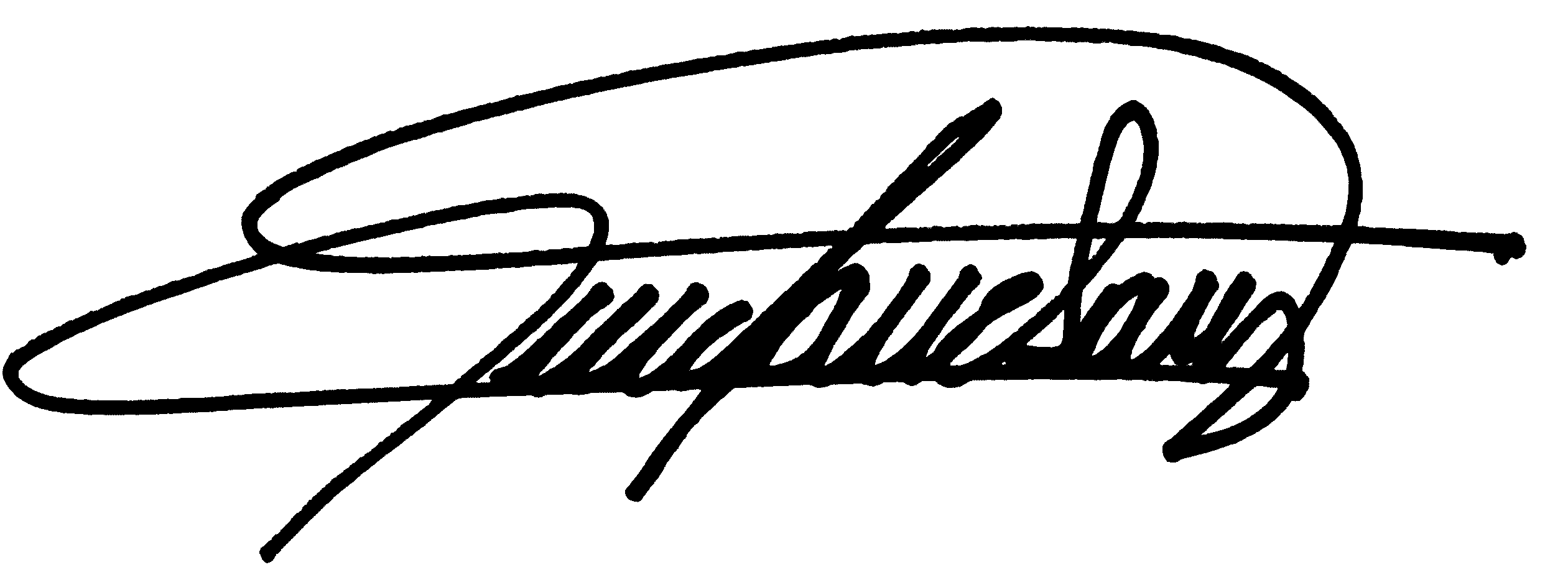 ADALGIZO CÂNDIDO DE SOUZAPrefeito MunicipalAnexo I           A) Base de Tendência - Arrecadação prevista/atualizada Receita 176400010000 – Transf de Recursos da Itaipu Binacional, EXPOSALU    R$  0,00B) Demonstrativo do Provável ExcessoReceita 176400010000 – Transf de Recursos da Itaipu Binac, EXPOSALU   R$  10.000,00- Valor do Excesso de Arrecadação Verificado	     			    Receita 176400010000 – Transf de Recursos da Itaipu Binac, EXPOSALU    R$  10.000,00                 			Santa Lúcia-Pr, em 07de Agosto de 2013.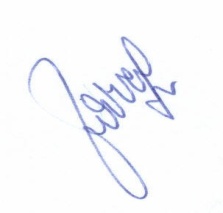 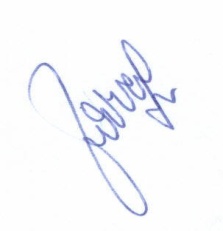 Roseclea Margarete Forcellini Scherer		Adalgizo Cândido de Souza		  Contadora CRC-PR 056.174/O-0                                    Prefeito Municipal